Name:______________________________		                            Date:_____________________	Lab # 2                              Measurement PrecisionMinutes:   ___Aim:  To be able to properly read and record measurements to precision appropriate to equipment being used.PreLab Questions (20 points): Why do you measure?What do you measure?How often do you measure?What tools do you use to measure?Vocabulary (10 points):Precision:Accuracy:Method:  Lab groups move to starting station. Each student in the lab group must independently read and record his/her measurement of the sample at the station.Record the measurements of each of the other group member on data table.After recording all data, the group must come to a single consensus (agreement) as to the measurement and enter the measurement on the line provided.When directed, lab groups rotate to next station and repeat step 1, until all six stations have been visited.Data (30 points):Volume in a 10mL Graduated Cylinder Volume in a 100mL Graduated Cylinder Volume in a BeakerLength with a Meter StickTemperature with a Celcius ThermometerMass on Electric BalanceAnalysis (20 points): How did you come to an agreement within the group as to what the consensus measurement should be? On volume, which tool gave you the most precision?  Why?Which is the correct measurement based on the diagram below (only one is correct)?  For each value shown below, explain why it is or is not the correct measurement.  a)  36.0mL    Correct?		Explain: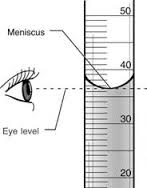 b) 36.5mL    Correct?	   	Explain:c)  36mL      Correct?		Explain:Questions: (20 points)Student NameMeasurement (w/ units)ConsensusStudent NameMeasurement (w/ units)ConsensusStudent NameMeasurement (w/ units)ConsensusStudent NameMeasurement (w/ units)ConsensusStudent NameMeasurement (w/ units)ConsensusStudent NameMeasurement (w/ units)Consensus